SUNDAY WORSHIP SHEET: 31st JANUARY 2021 10.30am4th SUNDAY OF EPIPHANY:                     THE LORD’S PRAYER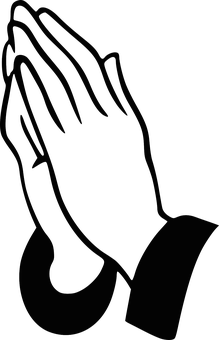 READ THIS SECTION BEFORE WORSHIP BEGINS:Welcome to our time of worshipping together, but in different places – all at home (either with or without Facebook live streaming).We suggest that you have a Bible by your side to use.………………..WELCOME & INTRODUCTION:Let us take this moment to stop whatever else we are doing and thinking about. This is God’s time. Sit comfortably. Picture Jesus with you, sitting alongside you and be still with Him. Know He truly loves and cares for you and He can be trusted.Now picture our church family all joining you to worship God in this moment in their own homes. Know that we are worshipping together, even though we can’t see each other.Remember that we are one in the Lord.If you aren’t following the service on FB, we suggest that, if you are alone, you say the prayers and readings aloud. If you are with others, choose someone to lead and the rest of you join in with the words in bold. On FB, simply join in the words in bold.………………….THE GREETINGThe Lord is here!                                   His Spirit is with us!THE INTRODUCTION - Church Family, we come together today, to praise and worship God, Father, Son and Holy Spirit, still all in our own homes, but still united by God’s Holy Spirit.Today we read and hear and think how Jesus prayed constantly, and about how he gave his followers the ‘Lord’s Prayer,’ as a prayer to use and as a pattern for all our praying.. THE OPENING PRAYER (based on Psalm 48) – ‘Pausing’We wait in silence on your loving-kindness, O God, in the midst of your temple;As your praise reaches to the ends of the earth, so gather in the nations to the beauty of your house;through Jesus Christ our Lord. Amen.We keep a time of silence, in the presence of the Lord.THE PRAYER OF APPROACH –from Psalm 98 – ‘Rejoicing’The Lord is king, let the people tremble; he is enthroned upon the cherubim, let the earth shake!The Lord is great in Zion; he is high above all peoples!Confess his name which is great and awesome; he is the Holy One:‘O mighty King, lover of justice, you have established equity; you have executed justice and righteousness in Jacob.’Proclaim the greatness of the Lord our God and fall down before his footstool; he is the Holy One.We proclaim the greatness of the Lord our God and worship him upon his holy hill; for the Lord our God is the Holy One.We pray together:Your kingdom come, O Lord, with deliverance for the needy, with peace for the righteous, with overflowing joy for all nations; with glory, honour and praise for the only Saviour ; through Jesus Christ our Lord. Amen.On Facebook, Catherine now reads a story to ‘set the scene.’We sing,’God forgave my sin in Jesus’ name’ (‘Freely, freely.’)THE BIBLE READINGS – now read Mark 1.21-24 and Matthew 9.7-15 14.22-26 or listen to them read on Facebook.THE SERMON – CHRIS. If you are not participating via Facebook, please now read the enclosed sheet which gives the words of the sermon for today. If you ARE participating via Facebook, please just watch and listen to Chris – and then afterwards go to the sheet with the ‘script’ of the sermon included with the e-mailingTHE AFFIRMATION OF FAITHWe believe and trust in God the Father.We believe and trust in God the Son.We believe and trust in God the Holy Spirit.We believe and trust in God the Three in One. Amen.THE  PRAYERS – ‘Asking.’ On Facebook, Catherine will now lead our prayers.Lord, teach us to pray….. Our Father in heaven…..Lord, you are our Father and our longing is that every person in the Southampton area will know you as Father. So we ask that you will comfort each one with your peace and that each will accept that you are the living God of the Bible who is the God of love. May each know that you are the only genuine source of everything they long for, both now and in eternity.·        We pray for children and adults who are without human fathers or families.·        We pray for those whose experience of a father was or still is abusive or painful.·        We pray for all in our area who feel rejected or abandoned.·        Lord, in your mercy         	hear our prayer.Lord, teach us to pray….. Hallowed be Your Name…..Father, your kingdom is the source of light in the midst of darkness. May your presence come to the Southampton area in a special, renewed way. In the light of your holiness, may conviction of sin lead each person in our city to repentance and renewal so that they can walk in your way everlasting. May your church here be re-ignited by the fire of your Holy Spirit.·        We pray for those who are seeking God and how to live for him.·        We pray for the church in Southampton to unite in seeking the holiness of God.·        We pray for Southampton to be a city where God’s holiness is evident.·        We pray for darkness to be driven out from Southampton by the light of Christ.·         Lord, in your mercy         	hear our prayer.Lord, teach us to pray….. Your Kingdom come, Your will be done In Southampton as it is in heaven…..Lord, the earth waits and groans for your return. May everyone in our city know and obey your will for their lives. May all seek your will without fear or compromise and rejoice because this glorifies you.·        We pray for Southampton City Council and all areas of our city’s life and infrastructure  -  for all churches, for families and family life, all businesses, all schools, colleges and the universities, for the media, arts and entertainment. We pray that they may all know God’s blessing and fruitfulness.·        We pray for the church in Southampton  to be empowered by the Holy Spirit to worship God whole-heartedly and to make disciples who seek to advance God’s kingdom here.·        We pray for the kingdom transformation of Southampton.·         Lord, in your mercy         	hear our prayer.Lord, teach us to pray….. Give us this day our daily bread…..Father, you are the God who is able. May those in our city who lack basic human necessities or who worry about not having enough food, clothing, company or shelter look to you for their daily needs. May every person in Southampton live knowing that you are willing and able to meet every godly physical, emotional, spiritual and financial need. May all have enough to live and enough to give. May your church in Southampton grow in its call to serve those in need.·        We pray for those who work tirelessly to relieve poverty of all sorts in this city, including those whose lives touch the Basics Banks and the Love Southampton’s projects.·        We pray for dishonest or criminal acts fuelled by need to cease in Southampton·         Lord, in your mercy         	hear our prayer.Lord, teach us to pray…...Forgive us our sins as we forgive those who sin against us…..Father, through Jesus Christ, reconciliation with you and other people is possible. May everyone in Southampton know your wonderful grace and forgiveness in Christ, so that burdens of guilt may be lifted and forgiveness will relieve many of the burdens that are carried. Father, teach us about forgiveness as a stepping stone into unimaginable freedom and blessing.·        Forgive us our sins ……..pause for a few moments and ask God to forgive any specific personal or corporate sin that comes to mind. You may choose to return to this later.·        Forgiving others……pause for a few moments and choose to forgive anyone who has hurt you. Again, you may choose to return to this later.·        We pray for Southampton to be able to live as a city of peace and reconciliation.·         Lord, in your mercy         	hear our prayer.Lord, teach us to pray…..Lead us not into temptation but deliver us from evil…..Jesus Christ is Lord of all, to the glory of God the Father. May those in our city who agonise over difficulties due to mistakes, sins and the traps of Satan know your freedom and release.·        We pray for those who are recovering from addiction to remain free.·        We pray for those in our city who are suffering with the Virus, either at home or in hospital, for those who have ‘Long Covid,’ and for those who are suffering loss of livelihoods through the Pandemic, that they may know healing and freedom to thrive in you.·        We pray for those who are trapped by poverty, abuse, violence, fear, addiction, occultism, alternative spiritualities and false religion, sexual immorality, oppression and exploitation.·        We pray for those who are caught up in human trafficking and prostitution.·        We pray for God’s church here to rise up in righteous anger, prayer and action against Satan’s schemes in the power of the Holy Spirit.·        We pray for the Holy Spirit to come upon Southampton afresh.·         Lord, in your mercy         	hear our prayer.For Yours is the Kingdom, the Power and the Gloryforever and ever. Amen.    We sing the ‘Caribbean Our Father.’ ‘Yielding’  THE CONFESSION OF SINS               Let us come before God in a time of sincere confession together, using the words of the Lord’s Prayer to guide us. Let us pray.Our Father in heaven, hallowed be your name.Forgive us, Father, for the times that we forget who you are—our loving Father, our great Redeemer, and our ever-present help in times of trouble, whose Spirit is forever with us.Forgive us when we act in ways that shame your name; help us to honour and praise your name by all we think, say, and do.Lord, Have Mercy. Your kingdom come. Your will be done on earth as it is in heaven.Forgive us when we selfishly focus on our own lives and churches and fail to bring your love and grace to the world around us.Forgive us for when we wish to remain safe, when we wish to remain sheltered, for when we don’t have time to open our eyes to the hurting people around us—in our neighbourhoods, congregations, cities, our country, and our world. Help us be bearers of your kingdom and willingly and faithfully do your work as your angels in heaven do.Lord, Have Mercy.Give us today our daily bread.Faithful Father, forgive us when we fail to trust you with our daily needs, when we rely too much on ourselves, and when we forget where every good and perfect gift comes from. Forgive us when we trust in creatures and material things. Teach us to put trust in you alone, and, in so doing, willingly give of ourselves to help share the blessings we have so graciously received from you.Lord, have mercy Forgive us our debts, as we also have forgiven our debtors.Merciful God, forgive us for those times when we harden our hearts toward those who have hurt us, forgetting that, time and again, you forgive us when we have hurt you.Lead us not into temptation but deliver us from the evil one.We confess those times when we fall into temptation, despite your Holy Spirit calling us to obedience.Forgive us for those times when we don’t even realize that we are hurting others or that we are hurting you and your kingdom work. Give us the strength of your Spirit to stand firm against temptation and sin.Lord, have mercy.For yours is the kingdom and the power and the glory forever.Holy God, forgive us for when we take glory and power away from you; we confess we so often think the kingdom is about us.May our lives point to you, not to ourselves, because it is only in the power and glory of Jesus Christ that we receive life. And it is in his precious name that we pray, Amen.THE WORDS OF ASSURANCE AND FORGIVENESSHear these words of assurance from Acts 13 and Ephesians 1:Through Jesus Christ, forgiveness of sins is proclaimed to you. In Christ we have redemption through his blood, the forgiveness of our trespasses, according to the riches of his grace.’Hear the word of grace to all who truly repent of their sins.‘Your sins are forgiven you. Go in peace.’Amen. Thanks be to God.THE PRAYER OF THE DAY – A PRAYER OF COMMITTAL AND DEDICATIONO God, who set before us the great hope that your Kingdom shall come on earth, and taught us to pray for its coming: give us grace to discern the signs of its dawning, and to work for that perfect day when the whole earth shall reflect your glory; Amen.THE CHURCH PRAYERTo You God be the glory, great things You have done.So loved You the world that You gave us Your Son,Who Yielded His life an atonement for sin,And opened the life gates that we all might go in.We praise You Lord, we praise You, Lord,We want the whole earth to hear Your voice.We praise You Lord, we praise You, Lord,We, Your people, rejoice.We come to You, Father, through Jesus the Son,we give You the glory, For great things You have done. AmenWe sing ‘The Lord’s my Shepherd’ (the Stuart Townend version).THE BLESSING AND DISMISSALMay Christ gladden your hearts with the good news of the Kingdom, and strengthen you to pray for and to work for that Kingdom to come here on earth; , and the blessing of God almighty, the Father, the Son and the Holy Spirit be among you and remain with you in within your home, this day, this week and for ever more.  AmenLet’s go in peace to love and serve the Lord.		         In the name of Christ. Amen!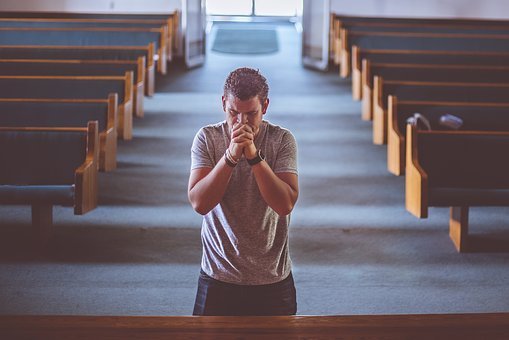 WORSHIP SONGS FOR USE AT THE 10.30am SERVICEWords of songs printed under CCLI no 16884Freely, freelyGod forgave my sin in Jesus' name.
I've been born again in Jesus' name
And in Jesus' name I come to you
To share his love as he told me to.He said 'Freely, freely you have received;, freely, freely give.
Go in my name, and because you believe others will know that I live.All pow'r is giv'n in Jesus' name
In earth and heav'n in jesus name
And in Jesus' name I come to you
To share his pow'r as he told me to.He said 'Freely, freely you have received;, freely, freely give.
Go in my name, and because you believe others will know that I live.God gives us life in Jesus' name
He lives in us in Jesus' name
And in Jesus' name I come to you
To share his peace as he told me to.He said 'Freely, freely you have received;, freely, freely give.
Go in my name, and because you believe others will know that I liveSource: MusixmatchSongwriters: Carol OwensThe Caribbean Lord’s PrayerOur Father, who art in heaven, hallowéd be Thy name.
Thy kingdom come, Thy will be done,                  Hallowéd be Thy name, hallowéd be Thy name.On earth as it is in heaven, hallowéd be Thy name.
Give us this day our daily bread,                             Hallowéd be Thy name, hallowéd be Thy name.Forgive us our tresspasses, hallowéd be Thy name,
As we forgive those who trespass against us,     Hallowéd be Thy name, hallowéd be Thy name.Lead us not into temptation, hallowéd be Thy name,
But deliver us from all that is evil,                             Hallowéd be Thy name, hallowéd be Thy name.For thine is the kingdom, the power and the glory, hallowéd be Thy name.
For ever and for ever and ever,                                         Hallowéd be Thy name, hallowéd be Thy name.Amen, amen, it shall be so, hallowéd be Thy name.
Amen, amen, it shall be so,                                    Hallowéd be Thy name, hallowéd be Thy name.Lyrics Traditional, author anonymous.Public DomainThe Lord’s my shepherd (Townend version)The Lord’s my shepherd, I’ll not want;
He makes me lie in pastures green.
He leads me by the still, still waters,
His goodness restores my soul.And I will trust in You alone,
And I will trust in You alone,
For Your endless mercy follows me,
Your goodness will lead me home.He guides my ways in righteousness,
And He anoints my head with oil,
And my cup, it overflows with joy,
I feast on His pure delights.And I will trust in you alone ….And though I walk the darkest path,
I will not fear the evil one,
For You are with me, and Your rod and staff
Are the comfort I need to know.And I will trust in you alone ...Stuart Townend Copyright © 1996 Thankyou Music (Adm. by CapitolCMGPublishing.com excl. UK & Europe, adm. by Integrity Music, part of the David C Cook family, songs@integritymusic.com)